Lat. Am. J. Sci. Educ. 2, 22001 (2014)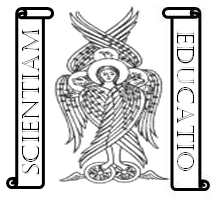 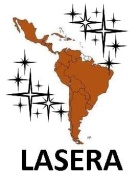                                 Latin American Journal of Science Education                                                                        www.lajse.orgEscribir el título del artículo utilizando letras mayúsculas y minúsculasA. Author 1a, A. A. Author 2b, A. A. A. Author 3caAdscripción y dirección postal  del autor 1bAdscripción y dirección postal del autor 2cAdscripción y dirección postal del autor 3A R T I C L E   I N F OA B S T R A C TReceived: September 2, 2014Accepted: October14, 2014Available on-line: November 1, 2014Keywords: Incluir 3 palabras claveE-mail addresses: Incluir las direcciones electrónicas de cada autor.ISSN 2007-9842© 2013 Institute of Science Education.All rights reservedIncluir un resumen del trabajo en inglés (opcional) el cual debe especificar claramente la contribución, dar una idea clara de su contenido, objetivo, originalidad, interés e importancia. La extensión máxima es de 150 palabras.Incluir un resumen del trabajo en español o portugués (aunque si incluye el resumen en inglés, esta parte puede ser opcional) el cual debe especificar claramente la contribución, dar una idea clara de su contenido, objetivo, originalidad, interés e importancia. La extensión máxima es de 150 palabras.